INVITATION - Parcours exploratoire - samedi 14 mai 2022De: RUI Pont-Viau <ruipontviau@gmail.com>
Date: 9 mai 2022 à 09:02:30 HAE
À: Josée Laperle <laperlej@hotmail.com>, Widlyne André <w.andre@laval.ca>, Pierre Bonin <pierre.bonin@sympatico.ca>, Richard Miron <richard.miron@endroitlaval.com>
Cc: "Tessier-Dansereau, Laurence" <l.tessier-dansereau@laval.ca>, Marjorie Lalancette <ma.lalancette@laval.ca>
Objet: RAPPEL : INVITATION - Parcours exploratoire - samedi 14 mai 2022﻿Bonjour à vous toutes et tous,Comment allez-vous ? Le samedi 14 mai prochain de 13h30 à 16h30, la RUI Pont-Viau, en collaboration avec la ville de Laval et le Centre d'écologie urbaine de Montréal (CEUM) vous invite à participer à la toute première activité du processus collectif d'aménagement de Pont-Viau👟🚌🏘🌳Joignez-vous à nous pour marcher (inclut certaines portions en autobus), observer puis discuter de manière critique des enjeux et des opportunités de développement urbain propres au quartier Pont-Viau! 🌿🌿Pour vous inscrire: envoyez un courriel au ruipontviau@gmail.com ou en composant le (514) 730-7146Vous avez jusqu'au vendredi 13 mai avant 12h00 pour vous inscrire.C'est un rendez-vous à ne pas manquer! ☀️. Au plaisir de se rencontrer.Cordialement,Mercedes Sanchez B.
Coordonnatrice de la RUI Pont-Viau
514-730-7146<Affiche_marcheExplo14mai2022_RUI Pont-Viau.pdf> Guide du participant_Parcours exploratoire_14ma...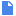 Bonjour à toutes et à tous,Avant tout, on vous remercie pour vous avoir inscrit.e.s à cette activité.Voici quelques informations importantes en prévision de l’activité de parcours exploratoire pour le processus d’aménagement citoyen de la RUI Pont-Viau du demain samedi 14 mai. ●      Début de l’activité : 13h15, Dans le stationnement devant la Maison-mère des Sœurs missionnaires de l’Immaculée Conception, le samedi 14 mai 2022 à 13h15, sous le gazebo au croisement de la rue Saint-Eusèbe s’il pleut.●      Fin de l’activité : 16h30, au centre communautaire Saint-Louis-de-Montfort, 25 rue Saint-Louis●      Déroulement : Nous visiterons différents sites sur le territoire de la RUI Pont-Viau pour y faire des observations en groupe. Le trajet durera environ 2h15 et sera animé par le CEUM, la RUI, la Ville et différents organismes. Nous circulerons en bus, sauf pour certaines courtes distances, que nous parcourrons à pied (maximum 1 km). Nous terminerons l’activité par un atelier à l’intérieur du centre communautaire Saint-Louis-de-Montfort, où une collation sera servie et où des toilettes seront accessibles.●      À apporter avec soi : gourde d’eau, crayon ou stylo, parapluie et imperméable (s’il annonce de la pluie)●      Météo : Notez que l’activité se tiendra beau temps, mauvais temps, puisque nous aurons accès à un bus. ●      Préparation : Vous trouverez en pièce jointe le guide du/de la participant-e, que nous vous invitons à parcourir d’ici l’activité. Il n’est pas nécessaire de l’imprimer, puisqu’une copie papier vous sera distribuée.Nous sommes enthousiastes à l’idée de vivre avec vous cette belle demi-journée qui nous permettra de découvrir et de mieux comprendre le territoire de la RUI, mais surtout d’identifier des opportunités et des potentiels pour le consolider et l’animer. À demain!🙂🌻🌷L’équipe de la RUI Pont-Viau et du CEUM.